Асфальтирование ул. Угольная с. Ботлихна 15.10.2019г.Объем финансовых средств: 2 314, 9 млн. рублейЗаказчик: МБУ «УЖКХ» АМР «Ботлихский район»Подрядчик ООО «Дорстройтех»Освоено: 2 314, 9 млн. рублей (100 %)За счет средств районного бюджета в сумме 1.9 млн. рублей проложены водопровод и канализация. Срок сдачи объекта: 1 ноября 2019 г. (по доп. соглашению)Необходимо проведение публичного мероприятия по сдаче объекта.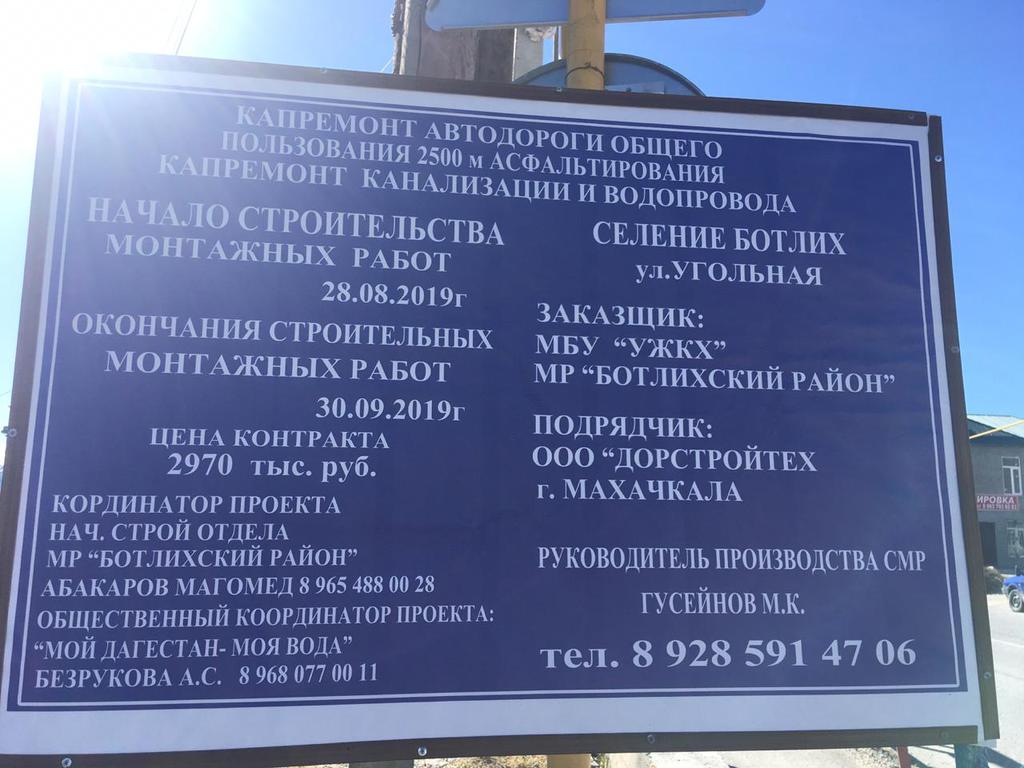 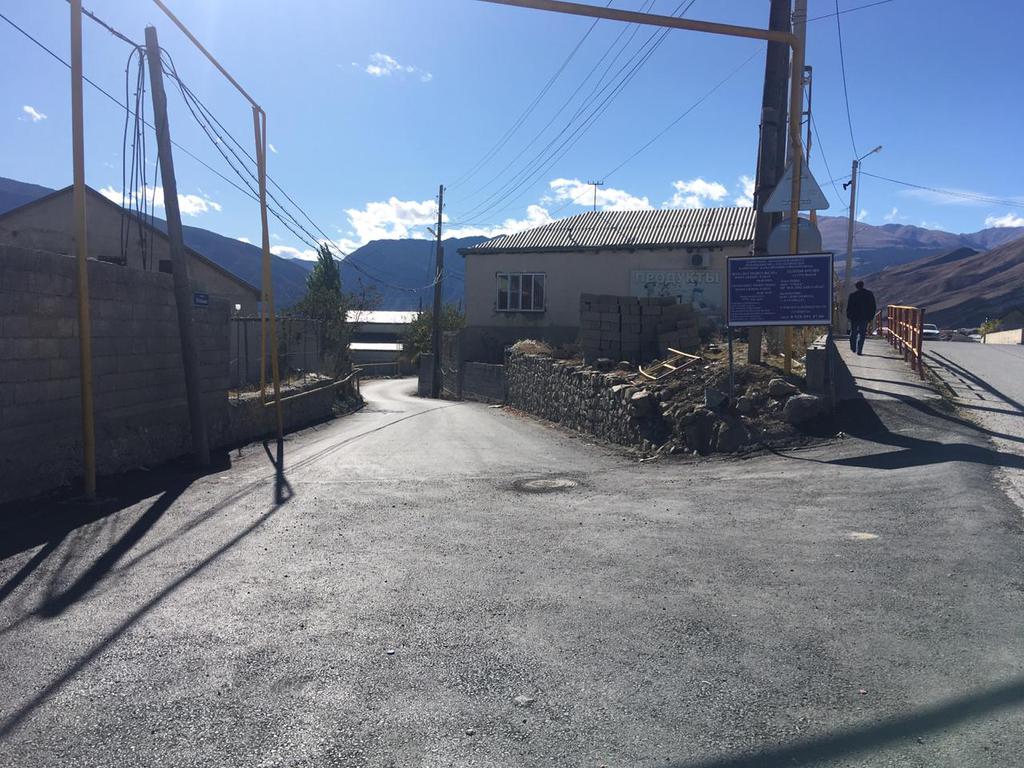 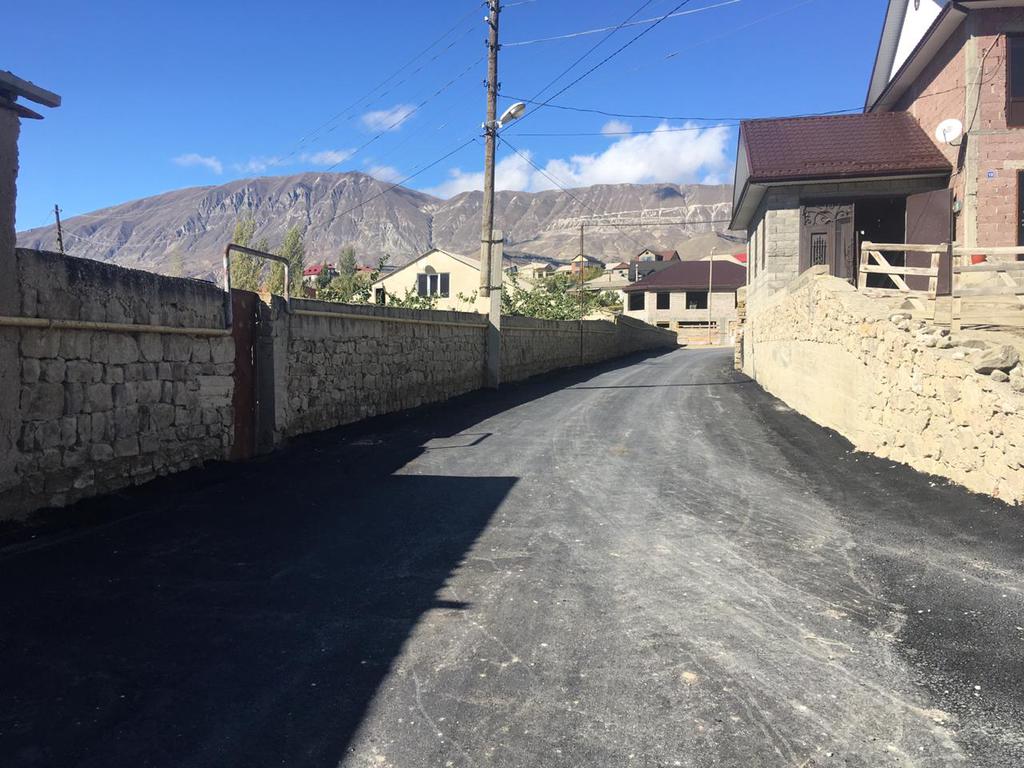 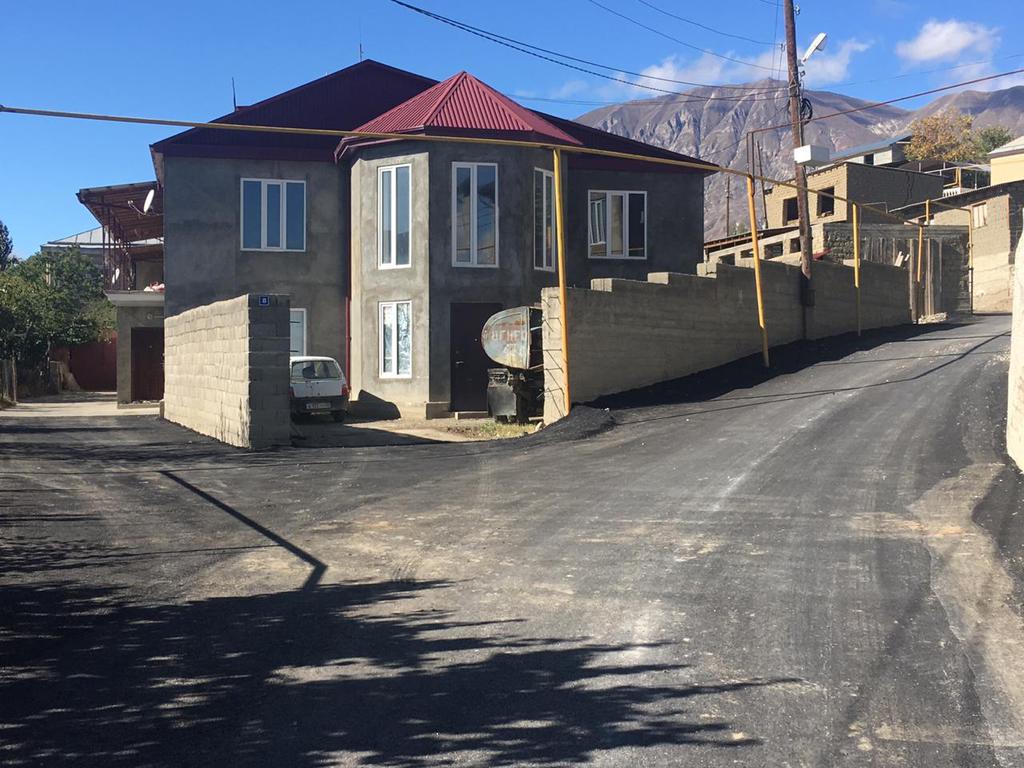 